Дата:  15.12.2020Группа: 19-ЭК-1дНаименование дисциплины: МатематикаТема: Несобственный интегралТеоретический опрос - Какие виды интегралов вы знаете? - Чем они отличаются? -Сформулируйте достаточное условие существования интеграла Изучение нового материала-Рассмотрим несобственные интегралы с бесконечными пределами интегрирования 1-го рода Определение.  Символ, где функция y = f(x) интегрируема на произвольном [a, b], b >a называется несобственным интегралом первого рода (с бесконечным верхним пределом) Определение.  Если предел, стоящий в правой части равенства существует и конечен, то несобственный интеграл называется сходящимся, в противном случае – расходящимся.При работе с несобственными интегралами выделяют следующие две задачи: А) исследование вопроса о сходимости заданного несобственного интегралаБ) вычисление значения интеграла в случае, если последний сходится.Геометрический смысл несобственного интеграла -площадь полубесконечной (бесконечной) фигуры. - Пример. Вычислить:                       -Аналогично можно убедиться, что является сходящимся, если m > 1 является расходящимся, если m  1.-Определение и сходимость интеграла с бесконечным нижним пределом вводятся аналогично.-Введем понятие несобственного интеграла на (- , +). Пусть для некоторого числа а несобственные интегралы



сходятся. Тогда положим, чтоПри этом интеграл                            

называется сходящимся. Если хотя бы один из интегралов в правой части расходится, то несобственный интеграл


называется расходящимся Пример. Вычислить:Исследуем на сходимость интегралыВ курсе теории вероятностей встречается несобственный интеграл Эйлера-Пуассона:т.е. площадь S под кривой Гауссана интервале (-, +) равна 1.-Несобственные интегралы от неограниченных функций  Пусть y = f(x) непрерывна, но не ограничена на полуинтервале [a, b). Определение. Символ              где функция y = f(x) интегрируема на произвольном [a, b), и  b – точка разрыва 2 рода, называется несобственным интегралом второго рода (с особой точкой в верхнем пределе интегрирования)Определение. Если существует и конечен предел в правой части равенства где   > 0, то несобственный интеграл называется сходящимся, в противном случае – расходящимсяАналогично вводится понятие несобственного интеграла от функции y = f(x) с особой точкой а (нижний предел интегрирования). В этом случае Особая точка (1 или несколько) может лежать внутри промежутка, напримерЕсли с - особая точка из интервала(a,b), то Пример. Вычислить:Полубесконечная фигура, ограниченная осями координат, кривойи прямой х=1, имеет конечную площадь S=2кв.ед. 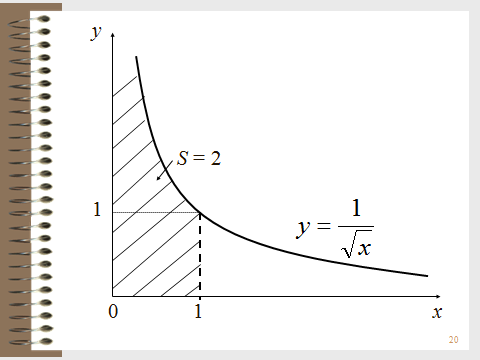 
Пример.   Найти                    , где   > 0 

- некоторое число; х = 0 – особая точка.
Рассмотрим два случая для числа :
а) при  =1




 несобственный интеграл расходится;б) при    1 









т.е. интеграл расходится при    1 и сходится при  0 <  < 1.Признак сходимости. Пусть функция f(x) непрерывна и неотрицательна, то есть f(x) ≥0  в промежутке [a,∞),a>0.Тогда интеграл сходится, если при  а ≤  x<∞  выполняется неравенствоГде α >1 и M- некоторая положительная постоянная.  Если же при а ≤  x<∞    выполняется неравенство                            , где α≤ 1 ,M >0 то  интеграл расходится.Примеры:Решение:Контрольные вопросыКакие виды интегралов вы знаете?В чем их отличие?Какие различают несобственные интегралы?Чем различаются несобственные интегралы?Какие задачи ставятся при работе с несобственными интегралами?Геометрический смысл несобственных интеграловДомашнее задание: Вычислите интегралыПреподаватель   Науразова Л.А